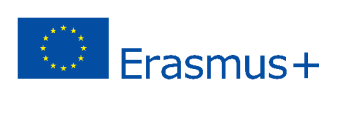 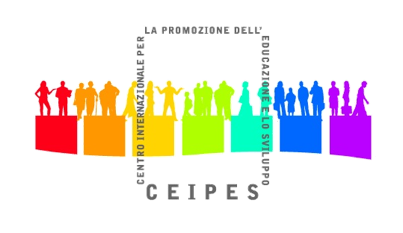 APPLICATION FORM "Collaborative consumption - Chance for Sharing" TC 23rd-30th July, Bakuriani, GeorgiaOrganized by Youth Together & International Center for Peace and IntegrationNameSurnameSexDate of birthPlace of birthAddress (complete)NationalityTelephoneE-mailPassport/ID numberPlease, fill all the boxes!Please, fill all the boxes!Please, fill all the boxes!What is your job/studies/other at the moment?What is your job/studies/other at the moment?What is your job/studies/other at the moment?What is your professional experience in third sector?What is your professional experience in third sector?What is your professional experience in third sector?Do you have any knowledge or practical experience in collaborative consumption/sharing economy?Do you have any knowledge or practical experience in collaborative consumption/sharing economy?Do you have any knowledge or practical experience in collaborative consumption/sharing economy?Which are your main reasons for participating in this training course?Which are your main reasons for participating in this training course?Which are your main reasons for participating in this training course?What could be your contribution for the success of the training course? What could be your contribution for the success of the training course? What could be your contribution for the success of the training course? What do you want to gain from this training course (please give us the 3 most important outcomes of this training for you personally)? What do you want to gain from this training course (please give us the 3 most important outcomes of this training for you personally)? What do you want to gain from this training course (please give us the 3 most important outcomes of this training for you personally)? How do you plan to use the knowledge gained during this training course (please be specific)?How do you plan to use the knowledge gained during this training course (please be specific)?How do you plan to use the knowledge gained during this training course (please be specific)?Do you have any special need? (dietary, health, etc…)Do you have any special need? (dietary, health, etc…)Do you have any special need? (dietary, health, etc…)Please, tell us one of your favourites famous quotes!Please, tell us one of your favourites famous quotes!Please, tell us one of your favourites famous quotes!Thank you!Thank you!Thank you!